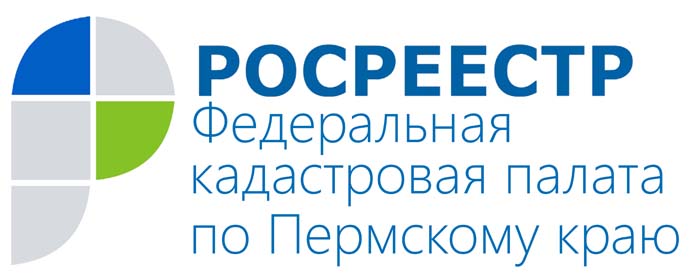 ПРЕСС-РЕЛИЗКадастровая палата поможет избежать ошибок при налогообложении недвижимости в Прикамье22 июня 2016 года в краевой Кадастровой палате состоялась совещание по вопросам реализации Федерального закона от 28.12.2013 №443-ФЗ «О федеральной информационной адресной системе и о внесении изменений в Федеральный закон «Об общих принципах организации местного самоуправления в Российской Федерации» при участии заместителя руководителя Управления Федеральной налоговой службы по Пермскому краю.В ходе совещания заместитель директора - главный технолог краевой Кадастровой палаты Яков Евгеньевич Осипов представил статистические данные об изданных органами местного самоуправления мае – июне 2016 года постановлениях и актах о присвоении адреса,  при рассмотрении которых в процессе постановки на кадастровый учет выявлено отсутствие информации о присвоенном адресе в Федеральной информационной адресной системе.По результатам обсуждения участниками совещания выработан алгоритм межведомственного взаимодействия.	Заместитель директора - главный технолог краевой Кадастровой палаты Яков Евгеньевич Осипов:- Совместные действия краевой Кадастровой палаты и Управления Федеральной налоговой службы по Пермскому краю по актуализации сведений об адресах, содержащихся в Федеральной информационной адресной системе, призваны помочь избежать в будущем ошибок при налогообложении недвижимости на всей территории Пермского края.О Кадастровой палате по Пермскому краюФилиал ФГБУ «ФКП Росреестра» по Пермскому краю (Кадастровая палата) осуществляет функции по ведению государственного кадастра недвижимости (ГКН), государственному кадастровому учёту и предоставлению сведений, содержащихся в государственном кадастре недвижимости (ГКН) и Едином государственном реестре прав на недвижимое имущество и сделок с ним (ЕГРП). Директор филиала ФГБУ «ФКП Росреестра» по Пермскому краю – Елена Львовна Цой.Контакты для СМИПресс-служба филиала ФГБУ «ФКП Росреестра» по Пермскому краю Тел.: + 7 (342) 281-82-42press59@u59.rosreestr.ruwww.fgu59.ru